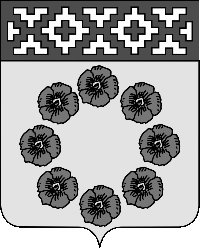 Администрация Пестяковского муниципального района Ивановской области 155650    р.п. Пестяки   ул. Ленина 4                      E-mail: rayadm01@mail.ru ; www.pestyaki.ru «___» июля 2024 г.  № ___          Совет Пестяковского                                                                                              городского поселения                                                                                Ивановской области	Гоголеву А.В.Уважаемый Александр Валерьевич!Администрация Пестяковского муниципального района направляет Вам представление к   проекту решения Совета Пестяковского городского поселения «О внесении изменений и дополнений в решение Совета Пестяковского городского поселения от 21.12.2023 года № 284 «О бюджете Пестяковского городского поселения на 2024 год и на плановый период 2025 и 2026 годов» на основании распоряжения Совета Пестяковского городского поселения». Доходы и расходы уменьшены на 2024 год на 234 700,00 руб., дефицит не изменился и составил 3 042 814,14 руб.ДоходыВ соответствии с Законом Ивановской области от 03.06.2024 № 21-ОЗ «О внесении изменений в приложение к Закону Ивановский области «Об утверждении перечня наказов избирателей на 2024 год» уменьшены средства в сумме 300 000,00 руб. первоначально направленные на благоустройство территории по адресу: п. Пестяки ул. Социалистическая д.12.В соответствии с Законом Ивановской области от 01.07.2024 № 30-ОЗ «О внесении изменений в Закон Ивановской области «Об областном бюджете на 2024 год и на плановый период 2025 и 2026 годов» дотация бюджетам городских поселений на поддержку мер по обеспечению сбалансированности бюджетов» увеличена на 65 300 руб.  Расходы1. Муниципальная программа «Комплексное развитие систем коммунальной инфраструктуры в Пестяковском городском поселении» уменьшена на сумму 554 843,41 руб. Подпрограмма «Благоустройство территории Пестяковского городского поселения» в целом уменьшена на 716 344,92 руб., из них:- мероприятие по благоустройству и санитарному содержанию территорий Пестяковского городского поселения уменьшено на 209 783,27 руб. В рамках данного мероприятия денежные средства в размере 300 000,00 руб. перенаправлены в МУ «Пестяковский дом культуры» на приобретение видеокамер для парка отдыха и увеличена сметная стоимость на очистку водоотводных каналов на 90 216,73 руб.- мероприятие по содержанию уличного освещения Пестяковского городского поселения уменьшено на 131 000,00 руб. данная экономия сложилась в результате выставленного счета в 2024 году за декабрь 2023г., данные средства перенаправлены на муниципальную программу ««Формирование современной городской среды»;- расходы на благоустройство и санитарное содержание территорий Пестяковского городского поселения уменьшено на 44 772,18 руб. Данная экономия сложилась в виду заключения с 01.07.2024 года договора на безвозмездное выполнение работ по содержанию кладбища между Администрацией Пестяковского муниципального района и Буруновым Сергеем Валентиновичем;- мероприятие по разработке проектно-сметной документации, экспертизе и строительному контролю в сумме 15 000,00 руб. перенаправлено на муниципальную программу «Формирование современной городской среды».- мероприятие по благоустройству территории по адресу: п. Пестяки ул. Социалистическая д.12 уменьшено на сумму 315 789,47 руб., из них за счет средств областного бюджета в сумме 300 000,00 руб., 15 789,47 руб. за счет средств Пестяковского городского поселения, направленные на софинансирование данного мероприятия;- подпрограмма «Ремонт и содержание муниципального жилищного фонда Пестяковского городского поселения» увеличена на 56 501,51 руб. на оплату взносов на капремонт и отопление муниципальной квартиры, расположенной по адресу п. Пестяки ул. Калинина д.7 кв. 10.Данная квартира с 06.03.2024 года является собственностью Пестяковского городского поселения в соответствии с выпиской из Единого государственного реестра недвижимости об основных характеристиках и зарегистрированных прав на объект недвижимости.-  подпрограмма «Энергоэффективность и энергосбережение в Пестяковском городском поселении» увеличена на 105 000,00 руб. на выполнение работ по разработке схемы теплоснабжения п. Пестяки.       2. Муниципальная программа «Развитие культуры на территории Пестяковского городского поселения» увеличена на 195 000,00 руб. по подпрограмме «Организация и проведение культурно-массовых мероприятий» увеличена на 300 000,00 руб. на приобретения видеокамер для парка отдыха;по подпрограмме «Развитие библиотечного дела» уменьшена на 105 000,00 руб. на выполнение работ по разработке схемы  теплоснабжения за счет экономии средств на отопление здании библиотеки за 1 полугодие.3.  Муниципальная программа «Обеспечение безопасности жизнедеятельности в Пестяковском городском поселении» уменьшена на сумму 31 195,08 руб. в связи со сложившейся экономией от проведенного электронного аукциона на создание минерализованной полосы.4. Муниципальная программа «Управление муниципальным имуществом, земельными ресурсами и градостроительной деятельностью на территории Пестяковского городского поселения» уменьшена на сумму 54 961,51 руб., в связи со сложившейся экономией от проведенного электронного аукциона на обработку земельных участков от борщевика. 5.  Муниципальная программа «Организация деятельности органов местного самоуправления Пестяковского городского поселения» увеличена 65 300,00 руб. на повышение заработной платы лиц, замещающих муниципальные должности, и муниципальных служащих органом местного самоуправления с 1 июля на 15% в соответствии с постановлением Ивановской области от 15.03.2011 № 65-п «Об утверждении методики расчета нормативов формирования расходов на содержание органов местного самоуправления муниципальных образований Ивановской области».6.  Муниципальная программа «Формирование современной городской среды» увеличена 146 000,00 руб. на разработку проектно-сметной документации, экспертизу и строительный контроль спортивной площадки п. Пестяки ул. Калинина в сумме 15 000,00 руб. и проведение строительного контроля по установке спортивной площадки п. Пестяки ул. Калинина в сумме 131 000,00 руб. Соответственно внесены изменения в приложения:№ 2 «Доходы бюджета Пестяковского городского поселения по кодам классификации доходов бюджетов на 2024 год и плановый период 2025 и 2026 годов»;№ 3 «Источники внутреннего финансирования дефицита бюджета Пестяковского городского поселения на 2024 год и на плановый период 2025 и 2026 годов»;№ 4 «Распределение бюджетных ассигнований по целевым статьям (муниципальным программам Пестяковского городского поселения), группам, подгруппам видов расходов классификации расходов бюджета Пестяковского городского поселения на 2024 год»;№ 6 «Ведомственная структура расходов бюджет Пестяковского городского поселения на 2024 год»;№ 10 «Распределение бюджетных ассигнований по разделам и подразделам классификации расходов бюджета Пестяковского городского поселения на 2024 год и на плановый период 2025 и 2026 годов».Представлять проект решения Совета Пестяковского городского поселения «О внесении изменений в бюджет Пестяковского городского поселения на 2024 год и на плановый период 2025 и 2026 годов» на заседании Совета будет заместитель начальника Финансового отдела Т.В. Пучкова.Временно исполняющий полномочияГлавыПестяковского муниципального района                                                                       Л.В. Робустова